Številka:  032-00/11-09Datum:    16. 11. 2011ČLANOM OBČINSKEGA SVETA OBČINE ŠENČURZADEVA:	Predlog Odloka o spremembi Odloka o ustanovitvi javnega vzgojno-izobraževalnega zavoda OŠ Šenčur – prva obravnava PRAVNA PODLAGA3. člen Zakona o zavodih (Ur. list RS, št. 12/91, 8/96 in 127/06), prvi odstavek 40. člena in 140. člen Zakona o organizaciji in financiranju vzgoje in izobraževanja (Ur. list RS, št.  16/07 – UPB5, 36/08, 58/09, 64/09, 65/09 in 20/11) ter 17. člen statuta Občine Šenčur (UVG, št.: 2/11)OBRAZLOŽITEVZakon o spremembah in dopolnitvah Zakona o organizaciji in financiranju vzgoje in izobraževanja (Ur. list RS št. 58/09) je spremenil sestavo sveta zavoda.  Pred spremembo Zakona je bil svet zavoda sestavljen iz devetih (9) članov, in sicer so svet zavoda sestavljali trije predstavniki ustanovitelja, trije predstavniki delavcev zavoda in trije predstavniki staršev. Omenjeni zakon pa je povečal število predstavnikov delavcev zavoda na pet članov in tako svet zavoda sestavlja enajst (11) članov in sicer: trije predstavniki ustanovitelja, pet predstavnikov delavcev zavoda in trije predstavniki staršev. Občinskemu svetu predlagam, da sprejme naslednji sklep:SKLEP:Sprejme se Odlok o spremembi Odloka o ustanovitvi javnega vzgojno-izobraževalnega zavoda Osnovna šola Šenčur										 ŽUPAN									         Miro Kozelj l.r.  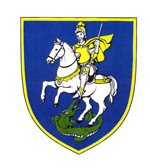 OBČINA ŠENČURKranjska 114208 Šenčurtel.: 04 - 2519 100  faks: 2519 111e-pošta: obcina@sencur.siurl:www.sencur.si